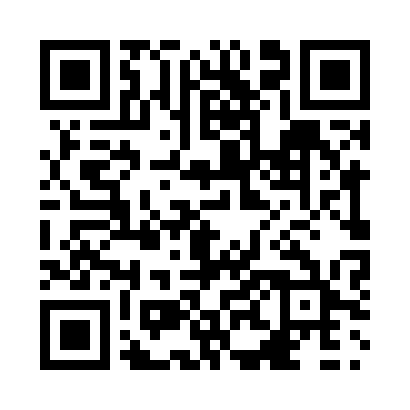 Prayer times for Rossington, Alberta, CanadaMon 1 Jul 2024 - Wed 31 Jul 2024High Latitude Method: Angle Based RulePrayer Calculation Method: Islamic Society of North AmericaAsar Calculation Method: HanafiPrayer times provided by https://www.salahtimes.comDateDayFajrSunriseDhuhrAsrMaghribIsha1Mon3:245:081:407:2310:1211:562Tue3:255:091:417:2310:1211:563Wed3:255:101:417:2210:1111:564Thu3:265:111:417:2210:1111:565Fri3:265:121:417:2210:1011:556Sat3:275:131:417:2210:0911:557Sun3:285:141:417:2110:0911:558Mon3:285:151:427:2110:0811:559Tue3:295:161:427:2110:0711:5410Wed3:295:171:427:2010:0611:5411Thu3:305:191:427:2010:0511:5312Fri3:315:201:427:1910:0411:5313Sat3:315:211:427:1910:0311:5214Sun3:325:221:427:1810:0211:5215Mon3:335:241:427:1810:0111:5116Tue3:345:251:437:179:5911:5117Wed3:345:271:437:169:5811:5018Thu3:355:281:437:169:5711:5019Fri3:365:291:437:159:5511:4920Sat3:375:311:437:149:5411:4821Sun3:375:321:437:149:5211:4722Mon3:385:341:437:139:5111:4723Tue3:395:361:437:129:4911:4624Wed3:405:371:437:119:4811:4525Thu3:415:391:437:109:4611:4426Fri3:415:401:437:099:4511:4427Sat3:425:421:437:089:4311:4328Sun3:435:441:437:079:4111:4229Mon3:445:451:437:069:3911:4130Tue3:455:471:437:059:3811:4031Wed3:455:491:437:049:3611:39